DESIGN BRIEF FOR INTERIOR DESIGN		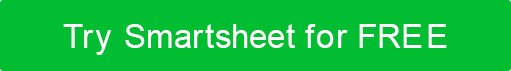 CLIENTCLIENTCLIENTPROJECT TITLEPROJECT TITLEPROJECT TITLECLIENT NAMECLIENT NAMECLIENT NAMEAUTHOR NAMETITLEDATECONTACT INFOCONTACT INFOCONTACT INFOPOINT OF CONTACT NAMEEMAIL ADDRESSPHONEMAILING ADDRESSPROJECT OVERVIEW  PROJECT OVERVIEW  PROJECT OVERVIEW  LOCATION  provide property address and specific floor(s) / area(s), if applicableLOCATION  provide property address and specific floor(s) / area(s), if applicableLOCATION  provide property address and specific floor(s) / area(s), if applicableROOM(S)  ROOM(S)  ROOM(S)  PROPERTY USE  how is the space used?  Is the property residential? who lives at the property?PROPERTY USE  how is the space used?  Is the property residential? who lives at the property?PROPERTY USE  how is the space used?  Is the property residential? who lives at the property?PROJECT SCOPEPROJECT SCOPEPROJECT SCOPESTYLE PREFERENCESSTYLE PREFERENCESSTYLE PREFERENCESGENERAL STYLELIKESGENERAL STYLEDISLIKESCOLORSLIKESCOLORSDISLIKESPATTERNSLIKESPATTERNSDISLIKESTEXTILESLIKESTEXTILESDISLIKESFURNISHINGSLIKESFURNISHINGSDISLIKESLIGHTINGLIKESLIGHTINGDISLIKESWINDOW TREATMENTSLIKESWINDOW TREATMENTSDISLIKESFLOORINGLIKESFLOORINGDISLIKESOTHERLIKESOTHERDISLIKESEXISTING FEATURESPERMANENT  describe any features requested to stay the same, i.e. furnishings, colors, etc. ELEMENTS TO ENHANCE  list any features to be highlighted ELEMENTS TO DISGUISE  list any features to be disguised, i.e. support beams, heating / cooling units, etc.NEW FEATURESNEW ELEMENTS  list any new elements to be incorporatedNEW USE OF SPACE  describe any features desired to be incorporated such as a new workflow or traffic patternsMEASUREMENTS AND FLOORPLAN SKETCHSCHEDULESCHEDULE OVERVIEWIMPORTANT MILESTONES / DEADLINESBUDGETAMOUNTADDITIONAL FINANCIAL PROJECTIONS / NOTESFURTHERMOREinclude any additional critical informationDISCLAIMERAny articles, templates, or information provided by Smartsheet on the website are for reference only. While we strive to keep the information up to date and correct, we make no representations or warranties of any kind, express or implied, about the completeness, accuracy, reliability, suitability, or availability with respect to the website or the information, articles, templates, or related graphics contained on the website. Any reliance you place on such information is therefore strictly at your own risk.